Уважаемая Ольга Николаевна!         В соответствии со статьей 44 Федерального закона от 31.07.2020 № 248-ФЗ «О государственном контроле (надзоре) и муниципальном контроле в Российской Федерации»  Постановлением Правительства РФ от 25.06.2021 № 990м «Об утверждены Правила разработки и утверждения контрольными (надзорными) органами программы профилактики рисков причинения вреда (ущерба)  охраняемым законом ценностям».         Во исполнение п.13  Постановления № 990м направляем Вам в целях  обсуждения Проекты Программы профилактики рисков причинения вреда (ущерба) охраняемым законом ценностям по муниципальному.            Во исполнение  п.12 Постановления № 990м для формирования контрольным (надзорным) органом (в период с 01.11.2021г. – по 01.12.2021г.) мотивированного заключения в отношении Проектов Программ профилактики, просим  Вас в срок до 19.11.2021г. направить Протокол заседания  Совета.Приложение: Проект Программы профилактики при осуществлении земельного контроля на  листах; проект Программы профилактики при осуществлении контроля на автомобильном транспорте на  листах;проект Программы профилактики при осуществлении муниципального контроля в сфере благоустройства;проект Программы профилактики при осуществлении муниципального жилищного контроля.Глава сельского поселения Курумочмуниципального районаВолжский Самарской области                                                         И.В. ЕлизаровКулешевская 3021917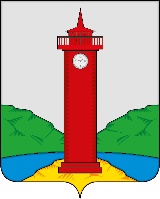 АДМИНИСТРАЦИЯ СЕЛЬСКОГО ПОСЕЛЕНИЯКУРУМОЧМУНИЦИПАЛЬНОГО РАЙОНА ВОЛЖСКИЙСАМАРСКОЙ ОБЛАСТИ443545, Самарская область,Волжский р-он,с.Курумоч,ул.Гаражная,д.1      тел. /факс 3021910e-mail:admspkurumoch@ya.ru30.09.2021 г. исх.№1108/02-01-16  на исх №              г.Председателю Общественного совета сельского поселения Курумоч муниципального района Волжский Самарской областиТарасовой О.Н.